INDICAÇÃO NºAssunto: Solicita a melhoria da iluminação pública na Rua Anísio Consoline – Vivendas do Engenho d ÁguaSenhor Presidente,INDICO ao Sr. Prefeito Municipal, nos termos do Regimento Interno desta Casa de Leis, que se digne V. Ex.ª determinar à Secretaria de Obras que instale iluminação pública na Rua Anísio Consoline – Vivendas do Engenho d Água. Neste local as casas possuem iluminação que vem de ligação da rua paralela e não há iluminação pública, o local é escuro e causa medo e desconforto aos moradores.Tendo o exposto, pedimos que seja atendido com urgência.SALA DAS SESSÕES, 17 de agosto de 2020.LEILA BEDANIVereadora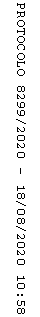 